附件5考点地址遂溪县遂城第九小学（遂溪县遂城镇文东路107号）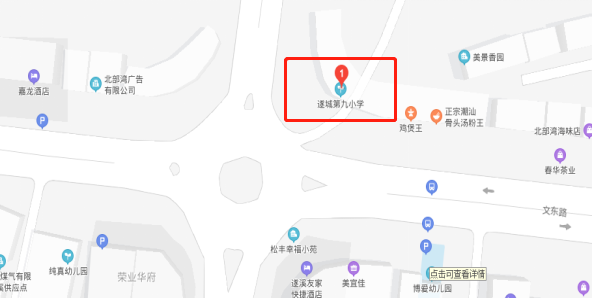 